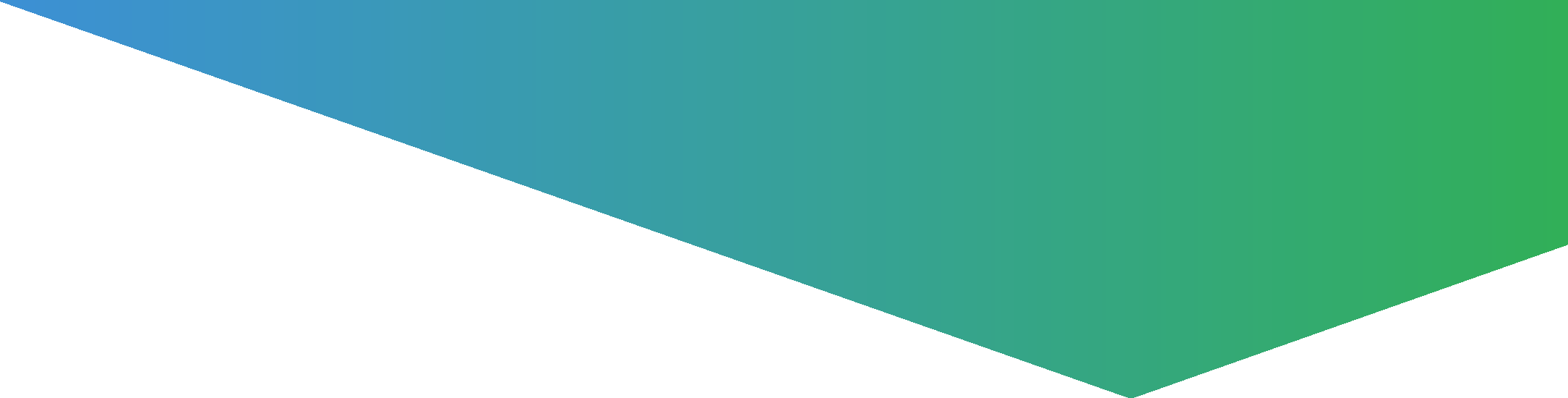 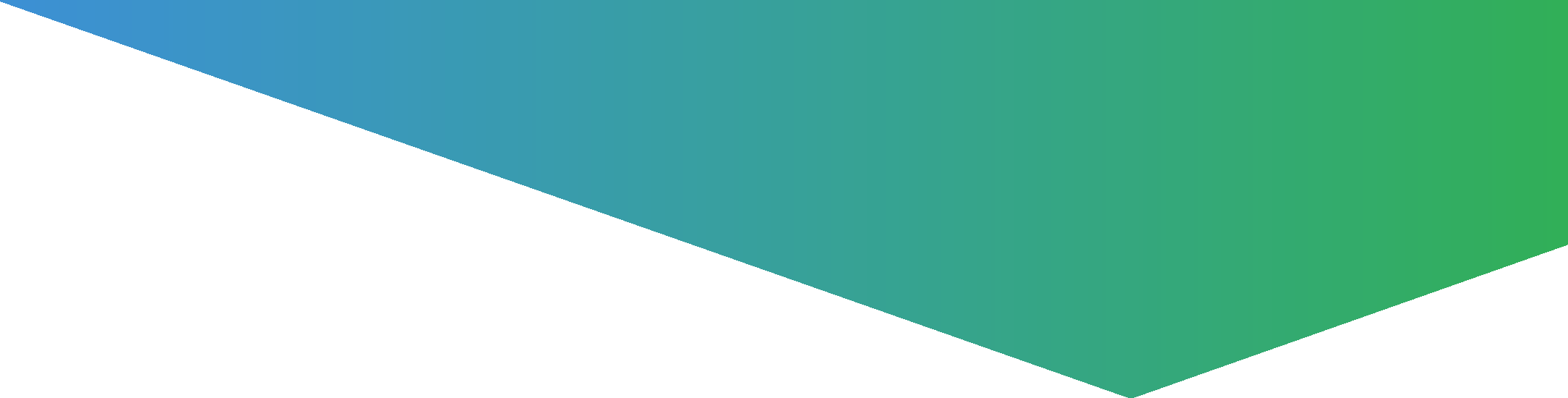 Паспорт объекта:«Благоустройство мемориала Защитникам отечества и первопроходцам земли Югорской в городе Югорске»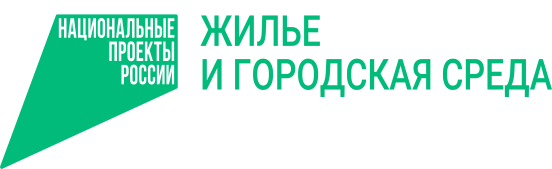 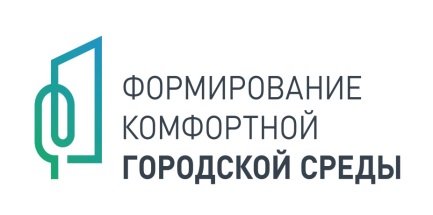 №ПоказательИнформация1МестонахождениеХанты-Мансийский автономный округ – Югра, город Югорск, ул. Железнодорожная2Название проектаБлагоустройство мемориала Защитникам отечества и первопроходцам земли Югорской в городе Югорске3Описание проектаБлагоустройство общественной территории4Площадь благоустраиваемой территории, кв.м.5 277,11 кв.м.5Виды работ по контрактуУстройство фонтана,  амфитеатраУстройство тротуара – 3 731 кв.м.;Установка малых форм: урн – 14 шт., скамеек – 26 шт., в том числе пергола «Мечта»;Устройство наружного освещения – 47 светильников;Озеленение: устройство газона – 746 кв.м.Устройство велопарковок – 2 шт.6ПодрядчикОбщество с ограниченной ответственностью  «Прайд»,          г. Югорск7Дата заключения контракта26.07.20198Контракт, соглашение, договорМуниципальный контракт № 0187300005819000228 (113.2019)9Срок завершения работ по контракту01.03.202210Планируемый срок завершения работ15.10.202011Ответственные (ОМС, ФИО и телефон исполнителя)Департамент жилищно-коммунального и строительного комплекса администрации города Югорска (ДЖКиСК)Начальник управления строительства ДЖКиСК Казаченко Алексей Юрьевич, телефон 8(34675)7047212Финансирование (сумма)Стоимость всего – 61 645,6 тыс. руб., - федеральный бюджет – 20 435,5 тыс. руб.; - региональный бюджет – 31 963,2 тыс. руб.; - муниципальный бюджет – 9 246,9 тыс. руб.